CTN UNDERWRITING DISCLOSURE FORMUnderwriting, the exchange of goods, services and/or money, is solely for support in theProduction and presentation of programming for CTN’s public access channel.CTN Underwriting PolicyUnderwriting/Compensation:Underwriting (the provision of goods, service, and/or money), is allowed for the support/improvement of a production.  All underwriting must be registered with CTN on an Underwriting Disclosure Form. Failure to do so will be cause for immediate suspension of the user's privileges to use CTN facilities. See CTN Procedures Manual.Underwriting/compensation is not permitted for the personal gain of the program producer/presenter. 
Underwriting credit shall be limited to the following criteria:The visual and/or audio presentation of the underwriter during the beginning and ending credits of the program;A maximum of fifteen seconds (:15) is permitted for identifying an underwriter;The underwriting recognition presentation may include: organization name, logo, location, telephone number, web address;The underwriting recognition presentation may not include; language that is promotional, calls to action, pricing information, encouragements to buy or sell.Also please note:The independent client producer DOES NOT represent CTNFunding and/or support provided MAY NOT be equated with or implied as “buyingtime” on the public access channel.Funding and/or support IS NOT to be considered contributions to CTN and IS NOT tax deductible unless the independent producer has thatTo Be Filled Out by Client Producer:NAME: __________________________________________________PROGRAM NAME: ______________________________________________I have read and understand the rules for underwriting at program to cablecast on CTN Comcast Channel 17.CLIENT SIGNATURE _________________________________________________DATE___________________________________________________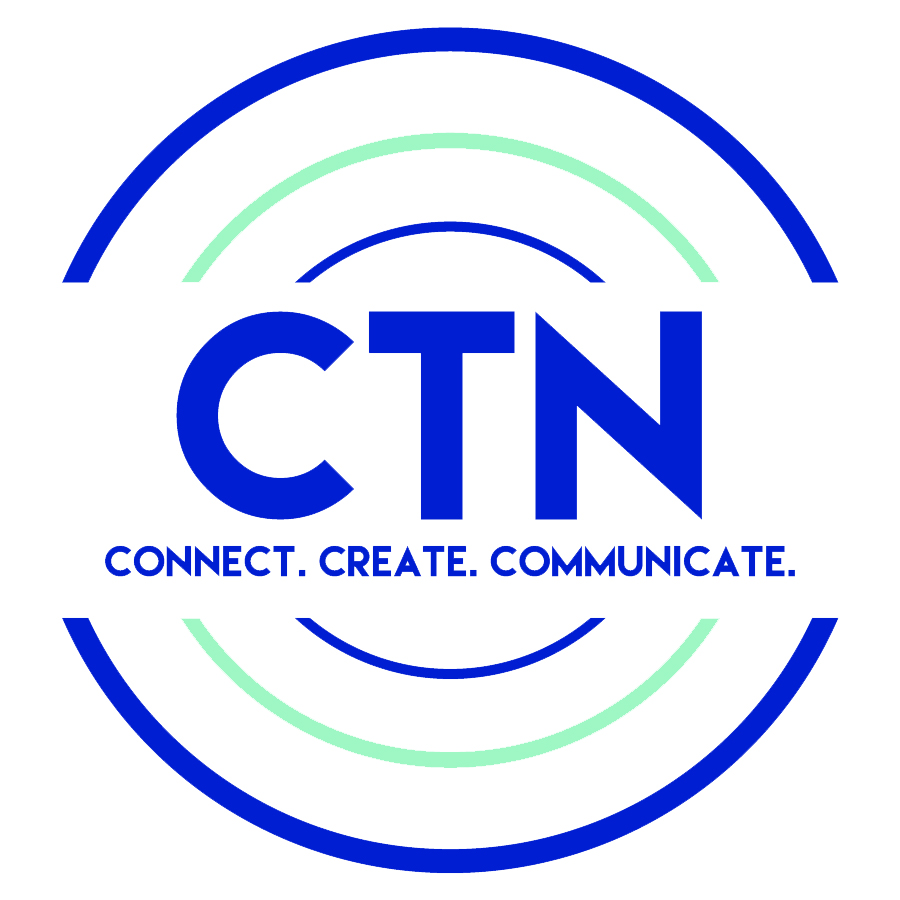 TO BE FILLED OUT BY THE UNDERWRITER:NAME:______________________________________________________BUSINESS/AGENCY:__________________________________________ADDRESS:__________________________________________________PHONE:_____________________________________________________List the specific form(s) of support you are/will be providing for this program/series and the dollar value:Per OneItem________________________CashSets/props/clothesEquipmentFoodLocationOther: ___________________Value$_______$_______$_______$_______$_______$_______Program________________________Time________________________I HAVE READ AND UNDERSTAND THE UNDERWRITING POLICY ________________________________________________________________________________UNDERWRITER’S SIGNATURE                                                       DATE____________________________________________________________STAFF SIGNATURE							DATE